САРАТОВСКАЯ ГОРОДСКАЯ ДУМАРЕШЕНИЕ30 сентября 2022 года № 23-261                                                                                  г. СаратовО внесении изменения в решение Саратовской городской Думы от 26.09.2014 № 39-449 «Об утверждении тарифов на перевозку пассажиров                  в муниципальном городском пассажирском электрическом транспорте»В соответствии с Федеральным законом от 6 октября 2003 года № 131-ФЗ «Об общих принципах организации местного самоуправления в Российской Федерации», решением Саратовской городской Думы от 10.07.2009 № 42-493 «О Порядке установления тарифов на услуги (работы) муниципальных предприятий и учреждений» Саратовская городская Дума РЕШИЛА:1. Внести изменение в решение Саратовской городской Думы            от 26.09.2014 № 39-449 «Об утверждении тарифов на перевозку пассажиров в муниципальном городском пассажирском электрическом транспорте» (с изменениями от 26.11.2015 № 52-572, от 19.07.2018 № 37-288, от 24.09.2020  № 74-582, от 24.12.2020 № 81-637, от 29.10.2021 № 4-29), изложив пункт первый в следующей редакции:«1. Установить тарифы для муниципального унитарного производственного предприятия «Саратовгорэлектротранс»:- на услуги по перевозке пассажиров городским наземным электрическим транспортом - 29 рублей за одну поездку при наличном расчете, 25 рублей за одну поездку при безналичном расчете;- стоимость проездных билетов для проезда в городском наземном  электрическом транспорте:1) с использованием автоматизированной системы оплаты проезда: 2) с использованием автоматизированной системы оплаты проезда (совместно с другими предприятиями-перевозчиками):2. Настоящее решение вступает в силу со дня его официального опубликования.ПредседательСаратовской городской Думы                               Д.Г. КудиновИ.п. главы муниципального образования «Город Саратов»                          Л.М. МокроусоваКатегория проездных билетовСтоимость, руб.Проездной билет на 10 поездок (в течение 7 дней)230,0Проездной билет на 20 поездок (в течение 15 дней)440,0Проездной билет на 65 поездок (в течение 30 дней)1450,0Категория проездных билетовСтоимость 1 поездки, руб.Проездной билет на 10 поездок (в течение 7 дней)23,0Проездной билет на 20 поездок (в течение 15 дней)22,0Проездной билет на 65 поездок (в течение 30 дней)22,3».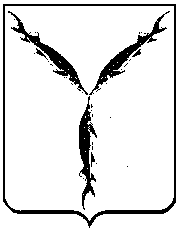 